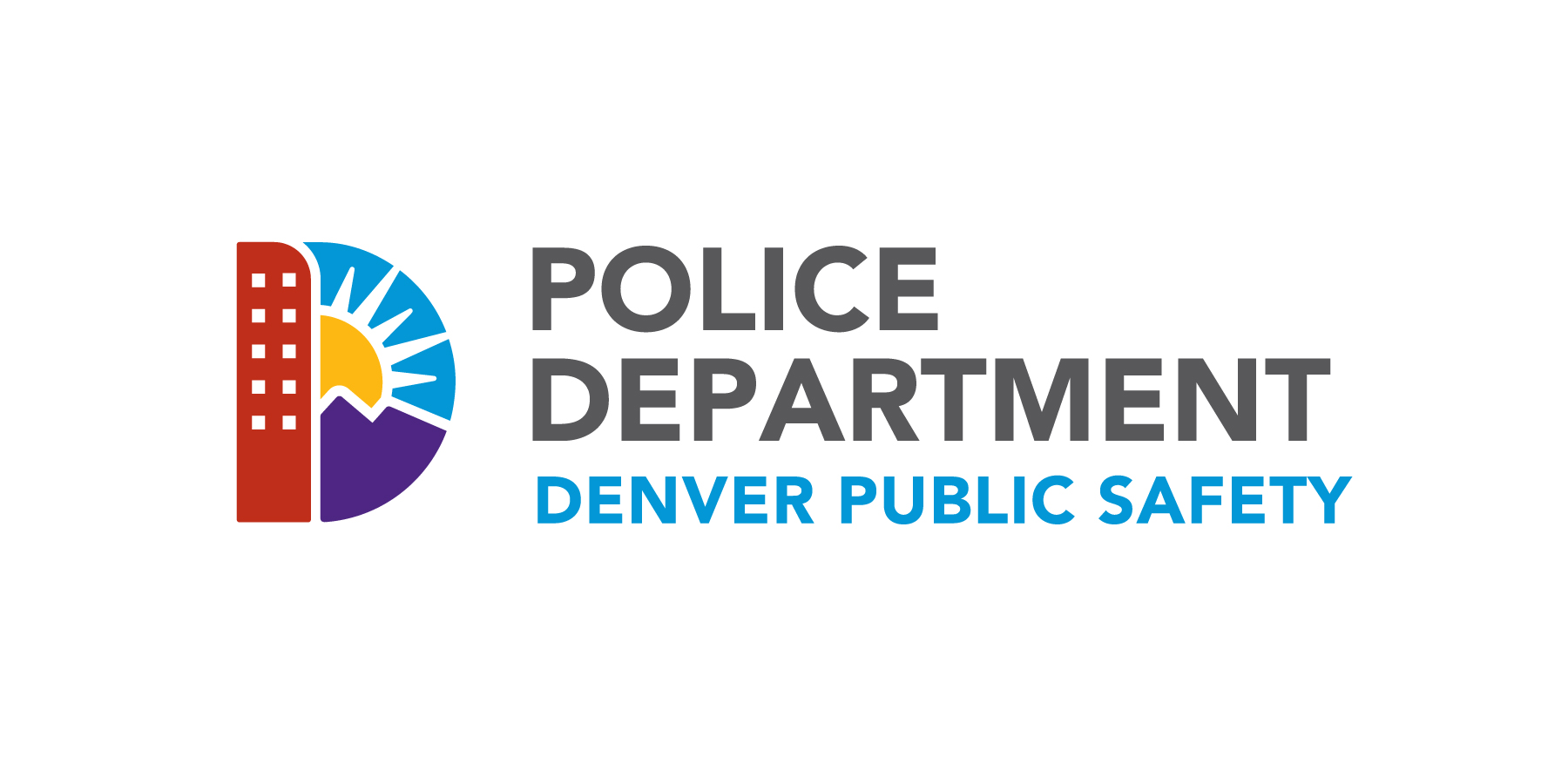 FOR IMMEDIATE RELEASEMedia Relations UnitDenver Police Department720-913-6028 Desk
Man Released from Jail After Error FoundDENVER – Wednesday, February 04, 2015 – An error discovered by the Denver Police has led the Denver Police Department and the Denver District Attorney’s Office to release a man from jail today after he was wrongfully held at the Denver Detention Center. A man was arrested as the suspect in a sexual assault that occurred in the 1800 block of Arapahoe on July 5, 2014. The initial investigation revealed that the man’s DNA matched DNA directly related to the assault; therefore he was placed into custody on December 5, 2014. During further investigation, a confirmatory DNA sample was obtained, per standard procedure. It was during this time that it was discovered by Denver Police that the man’s DNA was improperly identified by the Lab Tech. The man’s DNA was found at the scene, but that the DNA evidence did not implicate him in the sexual assault. Therefore, today, the man was released from the Detention Center upon a motion to dismiss charges that were filed by the Denver District Attorney. The Denver Police Department is in the process of a thorough audit to determine how and why this occurred to ensure it does not happen again. ###Media Relations UnitDenver Police Department720-913-6028 Desk
Man Released from Jail After Error FoundDENVER – Wednesday, February 04, 2015 – An error discovered by the Denver Police has led the Denver Police Department and the Denver District Attorney’s Office to release a man from jail today after he was wrongfully held at the Denver Detention Center. A man was arrested as the suspect in a sexual assault that occurred in the 1800 block of Arapahoe on July 5, 2014. The initial investigation revealed that the man’s DNA matched DNA directly related to the assault; therefore he was placed into custody on December 5, 2014. During further investigation, a confirmatory DNA sample was obtained, per standard procedure. It was during this time that it was discovered by Denver Police that the man’s DNA was improperly identified by the Lab Tech. The man’s DNA was found at the scene, but that the DNA evidence did not implicate him in the sexual assault. Therefore, today, the man was released from the Detention Center upon a motion to dismiss charges that were filed by the Denver District Attorney. The Denver Police Department is in the process of a thorough audit to determine how and why this occurred to ensure it does not happen again. ###